§6000.  DefinitionsAs used in this subchapter, unless the context otherwise indicates, the following terms have the following meanings.  [PL 2015, c. 293, §1 (NEW).]1.  Domestic violence.  "Domestic violence" means conduct described in Title 17‑A, chapters 9, 11, 12 and 13; Title 17‑A, sections 432, 433, 506, 506‑A, 506‑B, 758, 805, 806, 852 and 853; and Title 19‑A, section 4102, subsection 1, when the victim of that conduct or threat is a family or household member, as defined in Title 19‑A, section 4102, subsection 6, paragraphs A to E or dating partner, as defined in Title 19‑A, section 4102, subsection 4.[PL 2021, c. 647, Pt. B, §5 (AMD); PL 2021, c. 647, Pt. B, §65 (AFF).]2.  Sexual assault.  "Sexual assault" means any conduct described under Title 17‑A, chapters 11, 12 and 35 and Title 17‑A, sections 852 and 853.[PL 2015, c. 293, §1 (NEW).]2-A.  Sexual harassment.  "Sexual harassment" means verbal or physical conduct of a sexual nature directed at a specific person, including, but not limited to, unwelcome sexual advances; sexually suggestive remarks or actions; unwanted hugs, touches or kisses; and requests for sexual favors.  "Sexual harassment" includes retaliation for communicating about or filing a complaint of sexual harassment.[RR 2019, c. 1, Pt. A, §13 (COR).]3.  Stalking.  "Stalking" means any conduct described in Title 17‑A, section 210‑A.[PL 2015, c. 293, §1 (NEW).]4.  Victim.  "Victim" means an individual who has been subject to domestic violence, sexual assault or stalking.[PL 2015, c. 293, §1 (NEW).]SECTION HISTORYPL 2015, c. 293, §1 (NEW). PL 2019, c. 351, §1 (AMD). RR 2019, c. 1, Pt. A, §13 (COR). PL 2021, c. 647, Pt. B, §5 (AMD). PL 2021, c. 647, Pt. B, §65 (AFF). The State of Maine claims a copyright in its codified statutes. If you intend to republish this material, we require that you include the following disclaimer in your publication:All copyrights and other rights to statutory text are reserved by the State of Maine. The text included in this publication reflects changes made through the First Regular and First Special Session of the 131st Maine Legislature and is current through November 1. 2023
                    . The text is subject to change without notice. It is a version that has not been officially certified by the Secretary of State. Refer to the Maine Revised Statutes Annotated and supplements for certified text.
                The Office of the Revisor of Statutes also requests that you send us one copy of any statutory publication you may produce. Our goal is not to restrict publishing activity, but to keep track of who is publishing what, to identify any needless duplication and to preserve the State's copyright rights.PLEASE NOTE: The Revisor's Office cannot perform research for or provide legal advice or interpretation of Maine law to the public. If you need legal assistance, please contact a qualified attorney.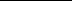 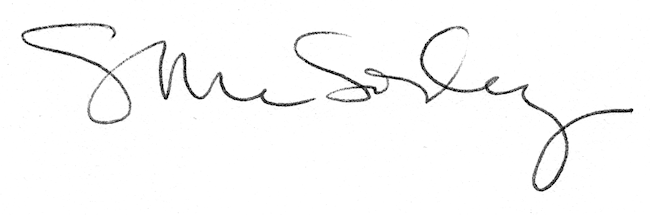 